      Laura Robinson, Counselor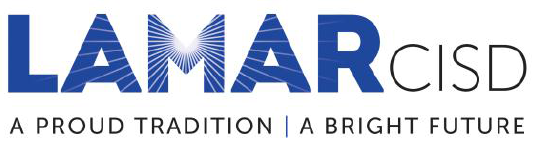 	H.F. McNeill Elementary         				           		       7300 S Mason Road Richmond, TX 77407  Phone: 832-223-2805    Fax: 832-223-2801	April 12, 2018Merlin Parents,	Our National Elementary Honor Society (NEHS) students are hosting a Food Drive to benefit Lunches of Love. The food drive will run April 16th – 27th.Lunches of Love (LOL) is a non-profit organization based out of Rosenberg, Texas. They are committed to helping end childhood hunger in Fort Bend County by providing a free, nutritious sack lunch during weekends and extended school holidays. LOL was founded in 2009 and fed 150 students. Today, LOL provides weekend sack lunches to over 4,000 children, including 16 Lamar CISD schools. McNeill Elementary is one of the 16 campuses that receive Weekend Care Packages.We are grateful for LOL here at McNeill and we would like to give back to the organization that so generously gives back to the children of our school district. If you would like to participate in the food drive, Lunches of Love has requested that we collect: Granola Bars and Fruit Cups. Please send all donations to your classroom teacher, who in return, will issue your student one house point for each package of granola bars/fruit cups you donate.Thank you for your generosity and willingness to help Lunches of Love continue to fight childhood hunger in Fort Bend County and Lamar CISD.Thank you,Laura Robinson